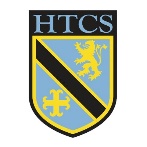 TopicCriteriaRAGUnderstanding industry and media theoriesShow a clear understanding of media theories relating to sit coms (U&G, Male Gaze, Halls)Understanding industry and media theoriesShow a clear understanding of how sit coms have developed over time.Understanding industry and media theoriesMake accurate use of subject terminologyUnderstanding and analysing set productsDemonstrate a competent and clear understanding of the set products: The It Crowd, Friends.Understanding and analysing set productsShow accurate understanding of why audiences watch Sit ComsWider exploration of the industryDemonstrate skills of analysisWider exploration of the industryConvey an accurate understanding of representation in set productsWider exploration of the industryDemonstrate an ability to respond appropriately to all question types. Wider exploration of the industryExplore ideas, perspectives and contextual factorsLessonLearning FocusAssessmentKey Words1&2Introduction to TV sitcoms. What is a sit com? Why are they popular?  What is mis-en-scene? Types of sit com. Self assessUses and Gratification theoryMis-en-sceneAudience theoryCanned laughterRepresentationMarketingCamera angles3&4Introduction and background to Friends. Watch episode 1. Analyse the episode – characters, themes, mis-en-scene etc. Peer assessUses and Gratification theoryMis-en-sceneAudience theoryCanned laughterRepresentationMarketingCamera angles5Watch more Friends and write about camera angles. How are the characters represented? Who is the TA? How do the characters appear to the TA?Green PenUses and Gratification theoryMis-en-sceneAudience theoryCanned laughterRepresentationMarketingCamera angles6Friends and context. Self asssessUses and Gratification theoryMis-en-sceneAudience theoryCanned laughterRepresentationMarketingCamera angles7 The IT Crowd – background, context, industry information. Peer assessUses and Gratification theoryMis-en-sceneAudience theoryCanned laughterRepresentationMarketingCamera angles8&9Who are the IT Crowd characters? How are they represented? How can we apply I&G theory to both Friends and The IT Crowd?Self assessUses and Gratification theoryMis-en-sceneAudience theoryCanned laughterRepresentationMarketingCamera angles10Practice assessment – clip from Friends Extended WriteUses and Gratification theoryMis-en-sceneAudience theoryCanned laughterRepresentationMarketingCamera angles11&12Set episode – The IT Crowd – analyse in detail.Peer assessUses and Gratification theoryMis-en-sceneAudience theoryCanned laughterRepresentationMarketingCamera angles13Feedback on practice assessment. Green PenUses and Gratification theoryMis-en-sceneAudience theoryCanned laughterRepresentationMarketingCamera angles14Practice assessment The IT CrowdExtended WriteUses and Gratification theoryMis-en-sceneAudience theoryCanned laughterRepresentationMarketingCamera angles15Watch more episodes of The IT Crowd to consider TA appeal. Self-assessUses and Gratification theoryMis-en-sceneAudience theoryCanned laughterRepresentationMarketingCamera angles16 Feedback on practice IT Crowd assessmentGreen PenUses and Gratification theoryMis-en-sceneAudience theoryCanned laughterRepresentationMarketingCamera angles17 AssessmentAssessmentUses and Gratification theoryMis-en-sceneAudience theoryCanned laughterRepresentationMarketingCamera angles18Assessment feedbackGreen PenUses and Gratification theoryMis-en-sceneAudience theoryCanned laughterRepresentationMarketingCamera angles